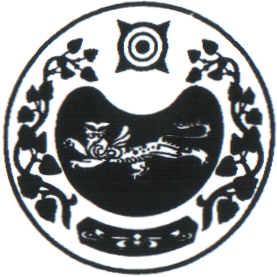 СОВЕТ ДЕПУТАТОВ ЧАРКОВСКОГО СЕЛЬСОВЕТА УСТЬ-АБАКАНСКОГО РАЙОНА РЕСПУБЛИКИ ХАКАСИЯРЕШЕНИЕ22.06.2021                                             аал Чарков                                                  № 12/4О назначении выборов Главы Чарковского сельсовета Усть-Абаканского района Республики Хакасия           В соответствии со статьей 10 Федерального закона «Об основных гарантиях избирательных прав и права на участие в референдуме граждан Российской Федерации», статьей 6 Закона Республики Хакасия «О выборах глав муниципальных образований и депутатов представительных органов муниципальных образований в Республике Хакасия», статьей 13 Устава муниципального образования Чарковский сельсовет Усть-Абаканского района Республики Хакасия,          Совет депутатов Чарковского сельсовета Усть-Абаканского района Республики ХакасияРЕШИЛ:          1. Назначить выборы Главы Чарковского сельсовета Усть-Абаканского района Республики Хакасия на 19 сентября 2021 года.          2. Опубликовать настоящее решение в газете «Усть-Абаканские известия».          3. Настоящее решение вступает в силу с момента его опубликования.Глава Чарковского сельсоветаУсть-Абаканского района Республики Хакасия                                           Г.И. Дорохина